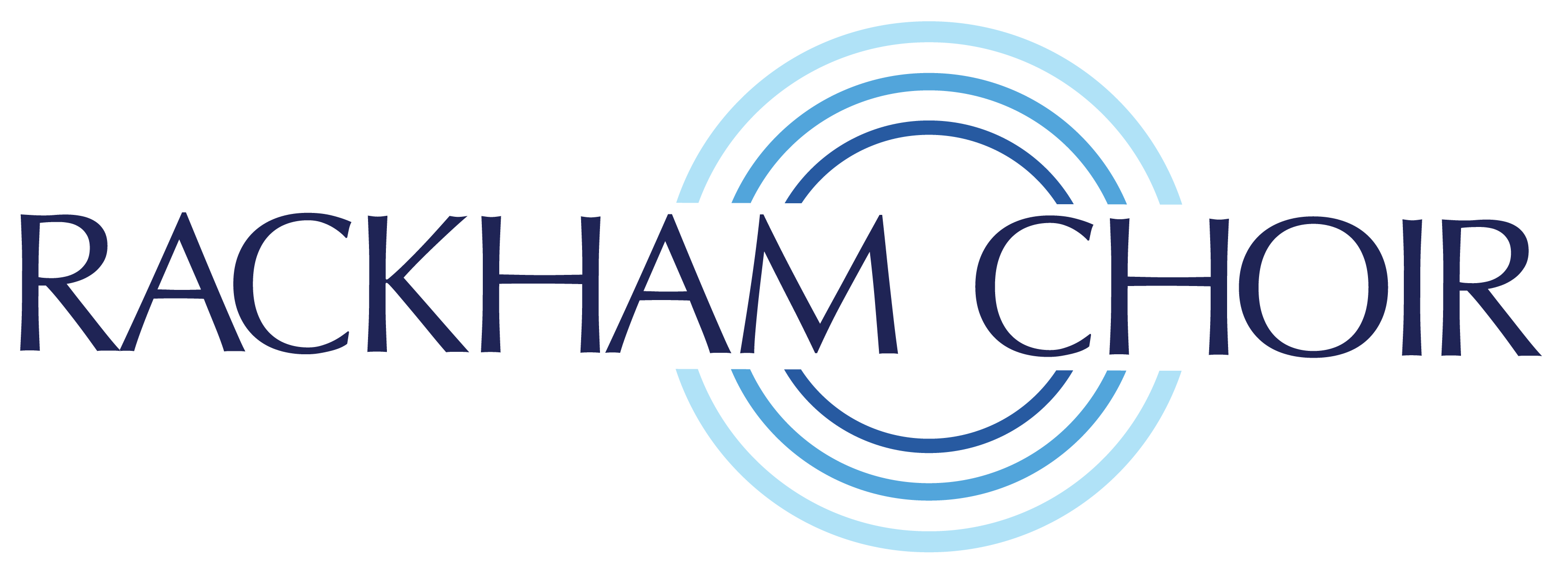 Rackham Choir Audition FormAuditions are held on Tuesday Eveningsat First Presbyterian Church, Royal Oak, 529 Hendrie Blvd, Royal Oak, MI 48067  Please provide the following details and return to Rackham Choir via email to: administration@rackhamchoir.orgName:Phone:			Email: Address:			City, State:Voice Part:Information: Please provide a brief description of your Vocal Training, Education and Experience.Referral: